          Che cosa significa?	Un conflitto di interessi, di seguito CdI, si verifica quando un’attività, un rapporto personale, un incarico interferiscono o sembrano interferire con la nostra capacità di adempiere pienamente alle nostre responsabilità lavorative. Perché è importante? 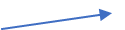 I nostri comportamenti all’interno del contesto lavorativo di cui facciamo parte hanno effetto sulla nostra reputazione e sulla fiducia di cui godiamo presso i nostri stakeholder. Scoraggiando situazioni di CdI, inviamo un chiaro messaggio sulla nostra fedeltà nei confronti dell’integrità della nostra Società e sulla nostra determinazione a fare ciò che è giusto.   Come lo facciamo? 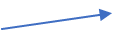 Prendiamo decisioni solo nell’interesse primario della Società e non per guadagno o per beneficio personale.  Chiediamo a tutti i dipendenti di comunicare in modo proattivo o tempestivo qualsiasi situazione di CdI reale, potenziale o anche solo apparente.Quando si verifica un conflitto di interessi?  Un CdI si verifica quando un rapporto o un’attività personale tendono ad interferire o interferiscono con il vostro giudizio e la vostra capacità di svolgere il vostro lavoro in modo oggettivo e di rispettare i vostri compiti assunti nei confronti del Datore di lavoro.Anche la semplice parvenza o la percezione di un CdI può esporre a gravi rischi la nostra società.In qualità di dipendenti, non dobbiamo permettere a interessi o vantaggi personali di impedirci di fare ciò che è giusto fare nell’interesse della nostra Società.Come si può manifestare un “conflitto d’interessi”?           Una situazione di CdI può manifestarsi nel caso in cui ciò che rientra nella sfera privata interferisce con i doveri e le responsabilità assunti nei confronti dell’Azienda. (CdI reale) 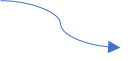           Inoltre, potrebbe ugualmente manifestarsi una situazione di CdI, qualora l’attività svolta possa essere influenzata da un interesse privato, che metta a rischio l’interesse primario dell’Azienda. (CdI potenziale) 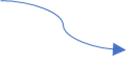          Infine, anche la sola percezione esterna di una situazione di CdI può compromettere l’intera attività aziendale, nonché la nostra reputazione. (CdI apparente).             1) Attività o rapporti di questo genere posso influenzare, o dare l’impressione di influenzare, la mia capacità di prendere una decisione corretta nell’interesse dell’azienda, o comunque sono capaci di interferire con la mia capacità di svolgere bene il mio lavoro?2) Io o un mio familiare trarremo vantaggio personale dalla mia partecipazione a questa attività aziendale in quanto dipendenti della MULTISERVIZI DEI CASTELLI DI MARINO S.p.A.?3) Utilizzerò beni aziendali per un mio vantaggio personale?4) La mia partecipazione ad una attività lavorativa farà sì che io anteponga i miei interessi personali a quelli aziendali? 5) Sono la responsabile dell’ufficio acquisti ed oggi mio figlio viene assunto da uno dei miei principali fornitori?6) Sono capo del personale e decido di assumere un nuovo dipendente con il mio stesso cognome ma tra noi non intercorrono rapporti di parentela o altre affinità?         Avete risposto di Sì ad una di queste domande?     	È sbagliato avere un CdI?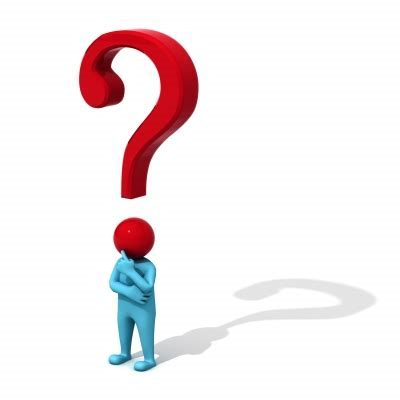 No! Non è sbagliato avere un CdI, perché nel corso della tua attività lavorativa potresti trovarti in una situazione di questo tipo. Tutti noi abbiamo interessi privati, ma, nel caso in cui questi assumano un’importanza tale da interferire con l’interesse primario aziendale, allora è fondamentale saper intervenire rapidamente per poter gestire la situazione di rischio!Quali sono le mie responsabilità e cosa devo fare se individuo un “conflitto di interessi”? Noi tutti abbiamo la responsabilità di individuare le possibili situazioni di rischio. È perciò opportuno astenersi dal prendere decisioni e discuterne con i nostri superiori, dandone sempre comunicazione, affinché la situazione sia gestita nel migliore dei modi.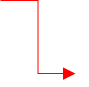 Come posso fare a sapere se ho un “conflitto di interessi”? Quando stai per fare una scelta nell’interesse della tua azienda ma interferisce una questione economica o privata, che sia un rapporto di parentela, affinità, amicizia o di gratitudine ed hai difficoltà nel comunicarlo, molto probabilmente ti trovi in una situazione di CdI. RicordaSfera personale e lavorativa devono tenersi distinte per garantire il corretto svolgimento dell’attività aziendale.Doni, intrattenimento, ospitalità, viaggi e altri oggetti di valoreFornitori, rivenditori e altre persone che operano con noi sono fondamentali per il nostro sviluppo e per il nostro successo. Per mantenere con loro rapporti corretti, onesti e obiettivi, evitiamo CdI.I CdI possono verificarsi quando un dipendente sollecita o accetta doni, pagamenti, prestiti, servizi o qualsiasi tipo di retribuzione da fornitori, utenti o altre persone che cercano di fare affari con la nostra Società. 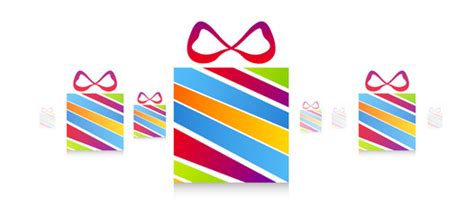 Che cosa è permesso fare? I dipendenti possono accettare da fornitori, rivenditori o altri appaltatori doni, intrattenimenti, ospitalità o viaggi solo se di modico valore, da considerarsi in via orientativa pari a 150 euro, non in contanti, e non in grado di influenzare le decisioni aziendali.                      Il dono è consuetudinario?                                                                             Il dono ha un valore superiore a quello nominale?                                            Il fornitore offre doni regolarmente?                                                                            Il dono potrebbe potenzialmente influenzare la tua      attività lavorativa?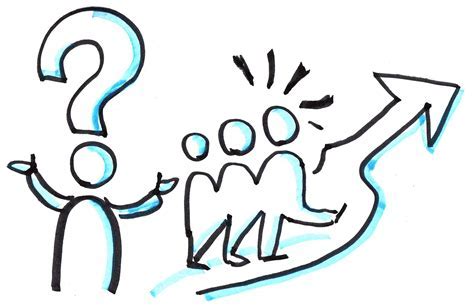 Le nostre strategie per affrontare il conflitto di interessiQualora, nel corso della tua attività lavorativa, dovessi trovarti in una situazione di CdI, non prendere decisioni in autonomia, in quanto riteniamo che l’autogestione non sia un rimedio efficace. Astieniti dal prendere qualsiasi tipo di decisione. COMUNICALOAffronteremo insieme il CdI, decidendo, a seconda della sua intensità e della sua tendenza ad interferire sulla tua capacità di giudizio, quali sono i rimedi più opportuni per risolverlo. 